新 书 推 荐中文书名：《不安全感：时代特有情绪及如何应对精神超负荷和压力》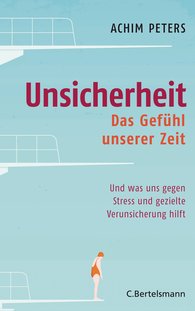 英文书名：Insecurity：The feeling of our times –And what helps us cope with mental overload and stress         德文书名：Unsicherheit作    者：Achim Peters    出 版 社：Verlagsgruppe Random House GmbH       代理公司：ANA/ Susan Xia 页    数：432页 出版时间：2018年9月代理地区：中国大陆、台湾审读资料：德文电子稿 类    型：心理励志内容简介：爱、焦虑、嫉妒、后悔、悲伤、愤怒——这些情绪自古以来就是人类存在的一部分。但每个时代都因自身的挑战导致某一种情绪占据主要地位。而这种情绪往往就是不同时代负担特质的外在标志。在他的书中，内科医生兼大脑研究员阿希姆·彼得（Achim Peters）从神经科学、医学和心理学的角度对不安全感进行了研究。他认为在运转飞速且不断加速，令人十分困惑的现代世界中，这种情绪十分典型。他的观点让人耳目一新，为人们应对普遍增加的不安全感和压力，防止人们因此生病提供了可能的方法。作者简介：阿希姆·彼得（Achim Peters）是一名大脑研究员、内科医生、糖尿病学家和畅销书作家。他在吕贝克大学经营着临床研究小组“自私的大脑”。谢谢您的阅读！请将反馈信息发至：夏蕊（Susan Xia）安德鲁·纳伯格联合国际有限公司北京代表处北京市海淀区中关村大街甲59号中国人民大学文化大厦1705室邮编：100872电话：010-82504406传真：010-82504200Email：susan@nurnberg.com.cn 网址：http://www.nurnberg.com.cn
微博：http://weibo.com/nurnberg豆瓣小站：http://site.douban.com/110577/